THE UNIVERSITY OF PUGET SOUND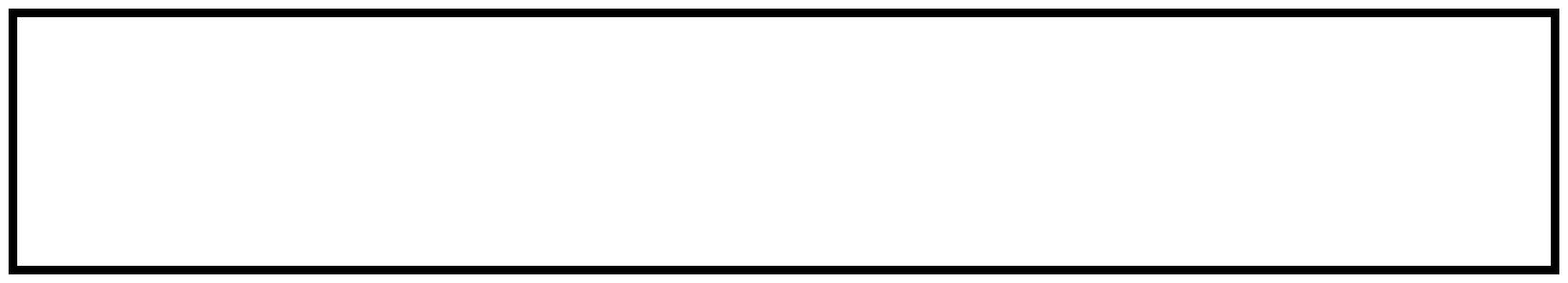 2015-2016 CURRICULUM GUIDEHISPANIC INTERNATIONAL STUDIES PROGRAMDEGREE: BACONTACT PERSON: HARRY VELEZ-QUINONESNOTES:Students must earn a grade of C (2.0) or above in all courses taken for a major or minor in the Department of Foreign Languages and Literature.*Satisfies SL approaches core.**Two units from PG 321, 327, 331-336, 339, 380, 381; or SOAN 315, 318, 340, 350. ***Three units from ECON 170, 268, 271; BUS 270, 320, 335, 372, 375, 435; IPE 300. ****Of the three units of upper division coursework required outside the first major, the Connections course will count for one unless it is used to meet a major requirement.THE UNIVERSITY OF PUGET SOUND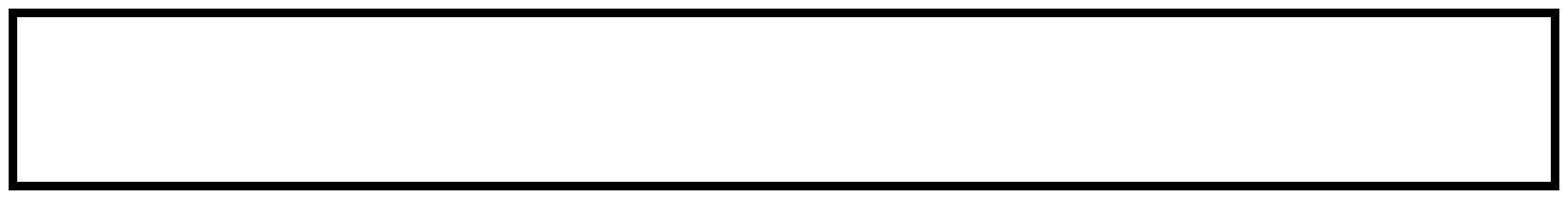 COURSE CHECKLISTHISPANIC INTERNATIONAL STUDIES PROGRAMCORE CURRICULUMMAJOR REQUIREMENTSA suggested four-year program:A suggested four-year program:A suggested four-year program:Fall Semester ClassesSpring Semester ClassesFreshmanUnitsUnitsUnitsSSI 11SSI 21PG 102 or 103*1International BUS/ECON course 1 ***1 Approaches core 1Approaches core1SPAN 201+  (FL requirement)1SPAN 201+1SophomoreUnitsUnitsUnitsSPAN 201+1SPAN 201+1International Politics Course 1**1International Politics Course 2**1International BUS/ECON course 2 ***1International BUS/ECON course 3 ***1Approaches core1Approaches core1JuniorUnitsUnitsUnitsSPAN 2051SPAN 300+1Elective1Elective1Elective1Elective1Elective1Elective1SeniorUnitsUnitsUnitsSPAN 300+1SPAN 300+1Elective1CN core****1Elective1Elective1Elective1Elective1UNIVERSITY CORECRSTERMGRADESSI1SSI2ARHMMANSSL (PG 102 or 103)CNKEYKEYKEYKEYKEYSSI1= Seminar in Scholarly Inquiry1MA= Mathematical ApproachesMA= Mathematical ApproachesMA= Mathematical ApproachesMA= Mathematical ApproachesSSI2= Seminar in Scholarly Inquiry2NS= Natural Scientific ApproachesNS= Natural Scientific ApproachesNS= Natural Scientific ApproachesNS= Natural Scientific ApproachesAR= Artistic ApproachesSL= Social Scientific ApproachesSL= Social Scientific ApproachesSL= Social Scientific ApproachesSL= Social Scientific ApproachesHM= Humanistic ApproachesCN= ConnectionsCN= ConnectionsCN= ConnectionsCN= ConnectionsFL= Foreign LanguageFL= Foreign LanguageFL= Foreign LanguageFL= Foreign LanguageCOURSEUNITSTERMGRADE8 units SPAN 201+8 units SPAN 201+1.2.3.4.5. SPAN 2055. SPAN 2056. SPAN 301+6. SPAN 301+7. SPAN 301+7. SPAN 301+8.SPAN 301+3 units from International Politics: #3 units from International Politics: #1.PG 102 or 1032.*3.*3 Units from International. BUS3 Units from International. BUSand/or ECON #and/or ECON #1.**2.**3.**Senior Portfolio ##Senior Portfolio ##